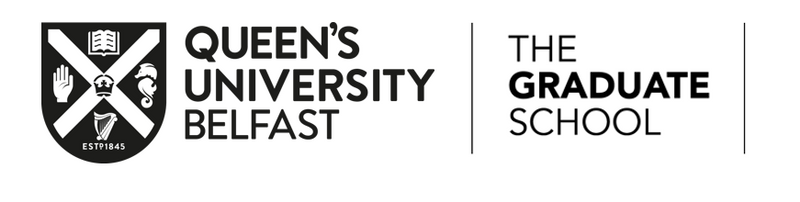 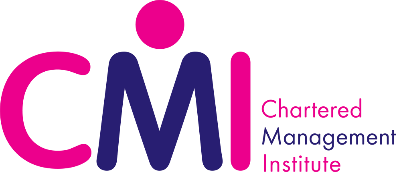 NPIF Scholarship Application Form Chartered Management Institute Level 7 Certificate in Strategic Management and Leadership Practicego.qub.ac.uk/managersPlease complete this form and email to gs.cmi@qub.ac.uk .  For places on the March units applications must be received by 24th Feb 2020. Applications for the May/June units must be received by May 4th 2020.Please note that places are strictly limited.Personal DetailsContact DetailsApplication & Payment Process:Please complete the questions on page 2. Application forms will be reviewed by two members of the Graduate School team, to ensure suitability for the course in terms of (1) motivation for undertaking the CMI course, and (2) ability to balance with other studies and commitments. You will receive an email regarding your application within 5 working days of submitting your application form..Data Protection :
Please read the following statement and check the box below to acknowledge.You consent to the Graduate School holding and processing data relating to you for legal, personal, administrative and management purposes related to CMI unit delivery and assessment; this includes information needed to be sent externally to CMI for registration and accreditation purposes.  This information will be destroyed if you do not enrol at Queen’s or register on the CMI Certificate. If you register for the Certificate, this information will be kept until you have completed the qualification. Please note only fully registered Queen’s University postgraduate students may undertake this course. I agree with the above data protection statement:  Q1.  Please tell us in 250 words or less, why you want to complete the CMI Certificate in Strategic Leadership and Management?You may wish to use this space to indicate your personal or professional development interests, link this to your previous experience, or relevance to future career plans.Q2. Please outline in no more than 250 words how you would balance undertaking this qualification with your postgraduate study and other commitments. Expected time commitment:Attend interactive training sessions (based in the Graduate School) in Strategic Leadership or Strategic Project Management or Entrepreneurial Practice. These are delivered intensively in 3 and 4 day blocks, totalling approximately 45 hours. Complete assignments for each unit of approximately 3,000 words and attend relevant tutorial or support sessions, totalling approximately 85 hours.Use this space to acknowledge workload and outline your strategies for managing multiple commitments, using examples where appropriateCMI Level 7 Certificate To achieve the Level 7 Certificate in Strategic Leadership and Management, you must complete 2 units. The Entrepreneurial Practice unit is mandatory for this scholarship.(Please note that this is only an indication of your preferred units at this stage. Further information on all unit content will be provided after your place has been confirmed on the 2019-20 CMI programme).Scholarship ApplicationsWe are delighted to have a number of opportunities for 2020. If you are interested in applying for a scholarship please complete the section below. We will use your registration details to identify, if you are eligible for a scholarship.Please note there are limited scholarships available. Forename(s):Preferred name:Surname:QUB Student Number (if known):Course/Subject Area & School:Year of studyExpected Graduation Date:      Email Address (please use QUB email address):      Contact Telephone Number:Unit titleNo of training daysDatesPreferred Dates(Please check box)Please choose one option from section 1:Please choose one option from section 1:Please choose one option from section 1:Please choose one option from section 1:Section 1Unit: Entrepreneurial Practice4      March: 23rd, 25th, 30th and   1st AprilORMay:  18th, 19th, 27th and 28thPlease choose one from the following options in section 2:Please choose one from the following options in section 2:Please choose one from the following options in section 2:Please choose one from the following options in section 2:Section 2Unit: Strategic Project Management 3Mar: 9th, 10th and 19thORJune: 17th, 18th and 23rdUnit: Strategic Leadership4June: 3rd, 4th,8th and 9thEach Scholarship is worth £995 To apply, please outline in no more than 250 words, the reasons why you feel you should be awarded a CMI Scholarship. (Please include relevant skills and experience, your motivation to participate on the CMI programme and what you hope to achieve by completing this qualification).A maximum of 10 marks will be allocated for your answer to this section. This will be based on the following: 5 marks for current experience 3 marks for motivation to study 2 marks for indicating how they will use the qualification in their career.The CMI team will offer a scholarship to the applicants who best demonstrate the areas outlined above. 